         Tento soubor byl vytvořen aplikací Oracle Reports. Zobrazte tento dokument v režimu Rozvržení stránky.Vystavil: Datum vystavení: Kč08.06.2017Tel.: 234 244 303, Fax: , E-mail: jindrich.kolek@famu.czIng. KOLEK JindřichNa faktury uvádějte číslo naší objednávky a zasílejte je na mailovou adresu podatelny  faktury@amu.cz Dodejte:Objednáváme si u vás služby na vzorkování filmu Pytláková schovanka pro účely výzkumu NAKI AMU v Praze ev. pod číslem  DF13P01OVV006. 183 690.10 1183 690.10Celkem: PoložkaMnožství Kč183 690.10KčMJ ks183 690.10..................................................................Předpokládaná cena celkem (včetně DPH):                                     Cena/MJ vč. DPH Celkem s DPH Razítko, podpis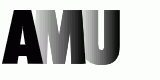 Ing. KOLEK Jindřich304 K kamery2170304031Objednávka č.: Smlouva:Odběratel:Číslo účtuPeněžní ústavForma úhrady:22.06.2017PříkazemTermín dodání:Akademie múzických umění v Praze Malostranské náměstí 259/12 118 00 PRAHA 1 Česká republika IČ:DIČ:61384984CZ61384984Termín úhrady:BARRANDOV POSTPRODUKCE a.s. Kříženeckého náměstí 322/5 152 00 PRAHA 5 Česká republika Tel.: 234 244 303, Fax: , E-mail: jindrich.kolek@famu.czPID:Konečný příjemce:::Platnost objednávky do:31.12.2017Dodací podmínky:CZ01857495DIČ:Dodavatel:IČ:01857495AMU je veřejná vysoká škola zřízená Dekretem prezidenta republiky z 27.10.1945, zákon č.111/1998 Sb. ve znění pozdějších změn. IBAN: CZ5301000000195373180297 Místo dodání:Způsob dopravy:Položkový rozpis: